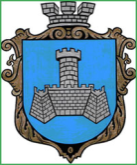 Українам. Хмільник  Вінницької областіР О З П О Р Я Д Ж Е Н Н Я МІСЬКОГО  ГОЛОВИ від 19 березня 2020 р.                              №107-р                                                 Про проведення   позачерговогозасідання виконкому міської ради      Розглянувши службові  записки  начальника   управління ЖКГ та КВ міської ради Сташок І.Г. від 16.03.2020 року,в.о. начальника фінансового управління міської ради Присяжнюк О.В. від 19.03.2020року №140,відповідно до п.п.2.2.3 пункту 2.2 розділу 2 Положення про виконавчий комітет Хмільницької міської ради 7 скликання, затвердженого  рішенням 46 сесії міської ради 7 скликання від 22.12.2017р. №1270, керуючись ст.42,ст.59 Закону України „Про місцеве самоврядування в Україні”:Провести  позачергове засідання виконкому  міської ради 19.03.2020 року о 15.00 год., на яке винести наступні питання:2 .Загальному відділу міської ради  ( О.Д.Прокопович) довести це  розпорядження до членів виконкому міської ради та всіх зацікавлених суб’єктів.3.Контроль за виконанням цього розпорядження залишаю за собою.                 Міський голова                             С.Б.РедчикС.П.МаташО.Д.Прокопович О.В.Цюнько1Про проєкт рішення міської ради «Про внесення змін до рішення 68 сесії міської ради 7 скликання від 16.12.2019 року №2391 «Про бюджет Хмільницької міської об’єднаної територіальної громади на 2020 рік» (зі змінами) Про проєкт рішення міської ради «Про внесення змін до рішення 68 сесії міської ради 7 скликання від 16.12.2019 року №2391 «Про бюджет Хмільницької міської об’єднаної територіальної громади на 2020 рік» (зі змінами) Про проєкт рішення міської ради «Про внесення змін до рішення 68 сесії міської ради 7 скликання від 16.12.2019 року №2391 «Про бюджет Хмільницької міської об’єднаної територіальної громади на 2020 рік» (зі змінами) Про проєкт рішення міської ради «Про внесення змін до рішення 68 сесії міської ради 7 скликання від 16.12.2019 року №2391 «Про бюджет Хмільницької міської об’єднаної територіальної громади на 2020 рік» (зі змінами) Про проєкт рішення міської ради «Про внесення змін до рішення 68 сесії міської ради 7 скликання від 16.12.2019 року №2391 «Про бюджет Хмільницької міської об’єднаної територіальної громади на 2020 рік» (зі змінами) Про проєкт рішення міської ради «Про внесення змін до рішення 68 сесії міської ради 7 скликання від 16.12.2019 року №2391 «Про бюджет Хмільницької міської об’єднаної територіальної громади на 2020 рік» (зі змінами) Доповідає: Присяжнюк Олена Василівна      Доповідає: Присяжнюк Олена Василівна      Доповідає: Присяжнюк Олена Василівна      Доповідає: Присяжнюк Олена Василівна      Доповідає: Присяжнюк Олена Василівна      В. о. начальника фінансового управління міської ради 2Про проєкт рішення міської ради «Про затвердження договорів про передачу коштів між місцевими бюджетами у 2020 році»                Про проєкт рішення міської ради «Про затвердження договорів про передачу коштів між місцевими бюджетами у 2020 році»                Про проєкт рішення міської ради «Про затвердження договорів про передачу коштів між місцевими бюджетами у 2020 році»                Про проєкт рішення міської ради «Про затвердження договорів про передачу коштів між місцевими бюджетами у 2020 році»                Про проєкт рішення міської ради «Про затвердження договорів про передачу коштів між місцевими бюджетами у 2020 році»                Про проєкт рішення міської ради «Про затвердження договорів про передачу коштів між місцевими бюджетами у 2020 році»                Доповідає:   Присяжнюк Олена Василівна                      В. о. начальника фінансового управління міської ради     В. о. начальника фінансового управління міської ради     В. о. начальника фінансового управління міської ради     В. о. начальника фінансового управління міської ради     В. о. начальника фінансового управління міської ради     3Про проєкт рішення міської ради «Про затвердження договору про передачу видатків у 2020 році»Про проєкт рішення міської ради «Про затвердження договору про передачу видатків у 2020 році»Про проєкт рішення міської ради «Про затвердження договору про передачу видатків у 2020 році»Про проєкт рішення міської ради «Про затвердження договору про передачу видатків у 2020 році»Про проєкт рішення міської ради «Про затвердження договору про передачу видатків у 2020 році»Про проєкт рішення міської ради «Про затвердження договору про передачу видатків у 2020 році»Доповідає:   Присяжнюк Олена Василівна                      Доповідає:   Присяжнюк Олена Василівна                      В. о. начальника фінансового управління міської радиВ. о. начальника фінансового управління міської радиВ. о. начальника фінансового управління міської радиВ. о. начальника фінансового управління міської ради4Про внесення змін до рішення виконавчого комітету міської ради від 04 березня 2020р. № 69 «Про затвердження на 2020 рік переліку робіт та розподіл коштів, передбачених в бюджеті на виконання п.1.2. заходів Програми розвитку житлово-комунального господарства та благоустрою Хмільницької міської об’єднаної територіальної громади на 2019-2021 роки(зі змінами)»                Про внесення змін до рішення виконавчого комітету міської ради від 04 березня 2020р. № 69 «Про затвердження на 2020 рік переліку робіт та розподіл коштів, передбачених в бюджеті на виконання п.1.2. заходів Програми розвитку житлово-комунального господарства та благоустрою Хмільницької міської об’єднаної територіальної громади на 2019-2021 роки(зі змінами)»                Про внесення змін до рішення виконавчого комітету міської ради від 04 березня 2020р. № 69 «Про затвердження на 2020 рік переліку робіт та розподіл коштів, передбачених в бюджеті на виконання п.1.2. заходів Програми розвитку житлово-комунального господарства та благоустрою Хмільницької міської об’єднаної територіальної громади на 2019-2021 роки(зі змінами)»                Про внесення змін до рішення виконавчого комітету міської ради від 04 березня 2020р. № 69 «Про затвердження на 2020 рік переліку робіт та розподіл коштів, передбачених в бюджеті на виконання п.1.2. заходів Програми розвитку житлово-комунального господарства та благоустрою Хмільницької міської об’єднаної територіальної громади на 2019-2021 роки(зі змінами)»                Про внесення змін до рішення виконавчого комітету міської ради від 04 березня 2020р. № 69 «Про затвердження на 2020 рік переліку робіт та розподіл коштів, передбачених в бюджеті на виконання п.1.2. заходів Програми розвитку житлово-комунального господарства та благоустрою Хмільницької міської об’єднаної територіальної громади на 2019-2021 роки(зі змінами)»                Про внесення змін до рішення виконавчого комітету міської ради від 04 березня 2020р. № 69 «Про затвердження на 2020 рік переліку робіт та розподіл коштів, передбачених в бюджеті на виконання п.1.2. заходів Програми розвитку житлово-комунального господарства та благоустрою Хмільницької міської об’єднаної територіальної громади на 2019-2021 роки(зі змінами)»                Доповідає: Сташок Ігор Георгійович                Доповідає: Сташок Ігор Георгійович                Доповідає: Сташок Ігор Георгійович                Начальник управління ЖКГ та КВ міської ради   Начальник управління ЖКГ та КВ міської ради   Начальник управління ЖКГ та КВ міської ради   5Про перелік питань що виносяться на розгляд 73 позачергової  сесії міської ради 7 скликання   20 березня  2020 рокуПро перелік питань що виносяться на розгляд 73 позачергової  сесії міської ради 7 скликання   20 березня  2020 рокуПро перелік питань що виносяться на розгляд 73 позачергової  сесії міської ради 7 скликання   20 березня  2020 рокуПро перелік питань що виносяться на розгляд 73 позачергової  сесії міської ради 7 скликання   20 березня  2020 рокуПро перелік питань що виносяться на розгляд 73 позачергової  сесії міської ради 7 скликання   20 березня  2020 рокуПро перелік питань що виносяться на розгляд 73 позачергової  сесії міської ради 7 скликання   20 березня  2020 рокуДоповідає:  Крепкий Павло Васильович    Доповідає:  Крепкий Павло Васильович    Доповідає:  Крепкий Павло Васильович    Доповідає:  Крепкий Павло Васильович    Секретар міської радиСекретар міської ради